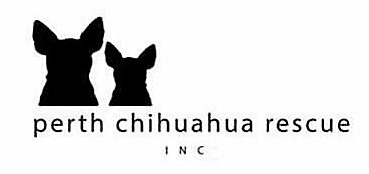 FOSTER CARER INFORMATION AND AGREEMENTCONTACT DETAILSChairperson               		 Shirley Turner	      0433 346 058Email: 				perthchihuahuarescue@yahoo.com.auPet Rescue Page:		www.petrescue.com.au/groups/10712Website:			www.perthchihuahuarescueinc.com.auFacebook Page		www.facebook.com/PerthChihuahuaRescueInc/APPROVED VETSHamilton Hill Veterinary Hospital 	10/1 Simms  Road					Hamilton Hill  WA 6163					(08) 9337 8840Kingsley Veterinary Hospital 	66 Creaney Drive						Kingsley WA 6026					(08) 9409 6855Larkhill Vets				1771 Mandurah Road					Port Kennedy WA 6172					(08) 9524 3838In 24 hour Emergency ONLY	90 South StreetMurdoch 				Murdoch WA 6150		    			(08) 9360 6000ILLNESS/INJURIESIf your foster dog becomes ill or is injured we require you to take the dog to one of the approved vets listed above. We receive reduced fees for most services and we hold an account where treatment can be charged directly to us, it is important that we remain aware of all issues regarding the dog.  PLEASE ring Shirl Turner on 0433 346 058 BEFORE taking the dog to the vet for approval.TRAINING INFORMATIONWhen you are trying to modify behaviour in a dog the key is to be CONSISTENT	. Make sure the dog knows what is right and what is wrong and all members of the household needs to reinforce these rules.When training your dog we only approve of the ‘positive reinforcement training” techniques.  Praise and positive actions such as a reward rather than punishment or physical correction.  If you are having problems with training your dog please contact us as soon as possible so we can assist you and the dog as we have a behaviourist on board who can help you.Elena Alexander 0403 913 580 PLEASE ring her with any issues you may be having.Letting the dog settle and feel calm and comfortable is important before you begin any intensive training. Exercise and good food is also necessary to assist in the positive training of the animal. Some dogs (especially puppies) do chew, please be aware that PCR is not responsible for replacing any damaged goods. It is your responsibility to keep your valuables and important items out of reach of the dog both for the dogs safety and for the safety of your valuables.Having a well-trained, well behaved and happy dog is beneficial to you, our organisation and most importantly the dog.USEFUL INFORMATIONBefore the dog is vaccinated at the vets, they can be susceptible to Parvovirus which is a serious disease which can cause death. Please do not allow the dogs to be near any other unvaccinated dogs until the vet has approved it.It is the foster carer’s role to introduce any perspective adopters to the dog. We will arrange the meet and will rely heavily on the opinions of the foster when choosing the right forever home for the dog. Please remember the final decision is with PCR. It is requested that you bathe the animal before the meet and make sure the animal is groomed. A clean dog is a happy dog.PROFILES FOR ADOPTIONWe will be advertising the dog for adoption in several places. We value your assistance when writing the profiles for the dogs so that we can endeavour to find the perfect fit when finding each dog’s forever home.We will be organising a photographer to take some photo’s to help advertise for adoption. Please work with our photographer Katie to find a mutually acceptable venue and time to do this and if the dog can be clean and groomed well for the photo shoot, we want the dog to have its best chance.WE ARE ALWAYS HERE FOR YOUPlease do not forget that we are always here to assit and encourage you every step of the way.  You can contact us if you have any questions or problems anytime.  We have the dogs best interest at heart at all times.We have monthly playdates both North and South of the river so you are more than welcome to attend and bring your fosters to socialise and you can meet other chi lovers.ACKNOWLEDGEMENTUnderstanding Between Parties:My services are provided strictly in a voluntary capacity as a volunteer, and without any express or implied promise of salary, compensation or other payment of any kind whatsoever.This includes employment-type benefits such as insurance, worker’s compensation or accrual in any form of holidays or sick leave.I understand that PCR may terminate my services as a volunteer at any time at its discretion.Custody & Rehoming of Foster Dog:WE ONLY NEED THIS LAST PAGE – THE REST IS FOR YOU TO KEEP FOR YOUR INFORMATION1. I understand that my role is solely as a temporary home for the foster dog, and although my opinion regarding the match between the foster dog and the potential adopters is very important given the relationship and knowledge of the dog, however the ultimate decision on any placement of any dogs remains the sole responsibility of PCR.2. Accordingly, I acknowledge that any foster dog is the property of PCR and I will return the dog to PCR if I am at any time requested to.3. I fully understand that PCR expects high standards of moral and ethical treatment of the animal under its care. I will adhere strictly to these standards in my capacity as a volunteer.4. I will remember in all my dealings with the public as a foster volunteer that the members of the public will consider my words and actions to be representative Of the attitudes and positions of PCR as a rescue group. I understand that as an individual, I am not authorised to speak for PCR, nor can I enter into agreements on behalf of PCR.5. I understand and support the mission of PCR, which is to provide shelter, love and care for animals; to provide programs and services that enhance the bond between animals and people; and to be advocates for animals who cannot speak for themselves.6. I understand that I am personally responsible for any and all financial expenses that I incur while fostering dogs for PCR unless otherwise agreed in writing. Although PCR may reimburse some expenses, I agree that each expense must be supported by receipts and must be pre-approved by the Rescue. I accept full responsibility for any expenses incurred by me that fall outside of approved expenditures. PCR fully agree to cover all vet bills during their care.7. I agree not to leave any fostered dog in anyone else’s care unless that person is pre-approved by the foster director.8. I agree not to take any other pets into my care or home (short or long term) during the time I am actively fostering for PCR without the approval of PCR.9. I understand that PCR cannot guarantee or be held responsible for the temperament, behaviour, or health of foster dogs which I handle. I am aware that the foster dogs may cause damage to my personal property, other pets, and humans. I will keep dogs securely housed at all times while in my care.Release of Foster Pet:Release of Foster Pet:1. I understand that the handling of the animals and other volunteer activities may place me in a hazardous situation and could result in injury to me or my personal property. On behalf on myself, and my heirs’ personal representatives and assigns, I hereby release, discharge, indemnify and hold harmless Perth Chihuahua Rescue and it’s officers, employees and agents from any and all claims, causes of action and demands of any nature, whether known or unknown, arising out of or in connection with my volunteer activities.1. I understand that the handling of the animals and other volunteer activities may place me in a hazardous situation and could result in injury to me or my personal property. On behalf on myself, and my heirs’ personal representatives and assigns, I hereby release, discharge, indemnify and hold harmless Perth Chihuahua Rescue and it’s officers, employees and agents from any and all claims, causes of action and demands of any nature, whether known or unknown, arising out of or in connection with my volunteer activities.2. I understand that public relations is an important part of a volunteer’s activities, I hereby authorise PCR to use my photographs of me in its possession for public relation purposes.2. I understand that public relations is an important part of a volunteer’s activities, I hereby authorise PCR to use my photographs of me in its possession for public relation purposes.Declaration:Declaration:By signing below, I hereby accept a position as a volunteer foster carer for Perth Chihuahua Rescue Inc. upon the above terms, conditions and understandings.By signing below, I hereby accept a position as a volunteer foster carer for Perth Chihuahua Rescue Inc. upon the above terms, conditions and understandings.I hereby acknowledge the above terms and conditions and agree to abide by them during the entire time I am fostering dogs for PCR.I hereby acknowledge the above terms and conditions and agree to abide by them during the entire time I am fostering dogs for PCR.I also acknowledge that this agreement, combined with the previously signed Foster Carer Application, forms the basis of my relationship with PCR in a volunteer capacity.I also acknowledge that this agreement, combined with the previously signed Foster Carer Application, forms the basis of my relationship with PCR in a volunteer capacity.Full NameSignatureDate